3.	(a)	(i)	Enthalpy/heat change for formation of 1 mole of a
compound (1)
from its elements (1)
in their standard states / or stated temperature of 298K
(25C) and 1 atm (or suitable unit) (1)	3(ii)	= -60.4  (52.336.2) (1)
= -76.5 (Kj mol1) (1)	2(iii)	negative sign means reaction exothermic/gives out heat (1)
if no answer given to part (ii) must give general explanation
that negative means exothermic and positive means
endothermic reaction	1(b)	Energy in = (612 + 366) = 978 (1)
Energy out = 348 + 412 + 276 = 1036 (1)
Energy change = 978 – 1036 = -58 (1) consequential
If candidates choose to include the four C-H bonds the above
figures are 2626, 2684 and -58	3(c)	Average values from many compounds used in bond
enthalpies (1)
Actual values for these compounds probably slightly different
/ or, calculation in (a) (ii) uses real / actual / experimental
/standard/ values (1)
n.b. do not accept arguments based on error	2[11]Old Edexcel - Unit Test 2 - June 2009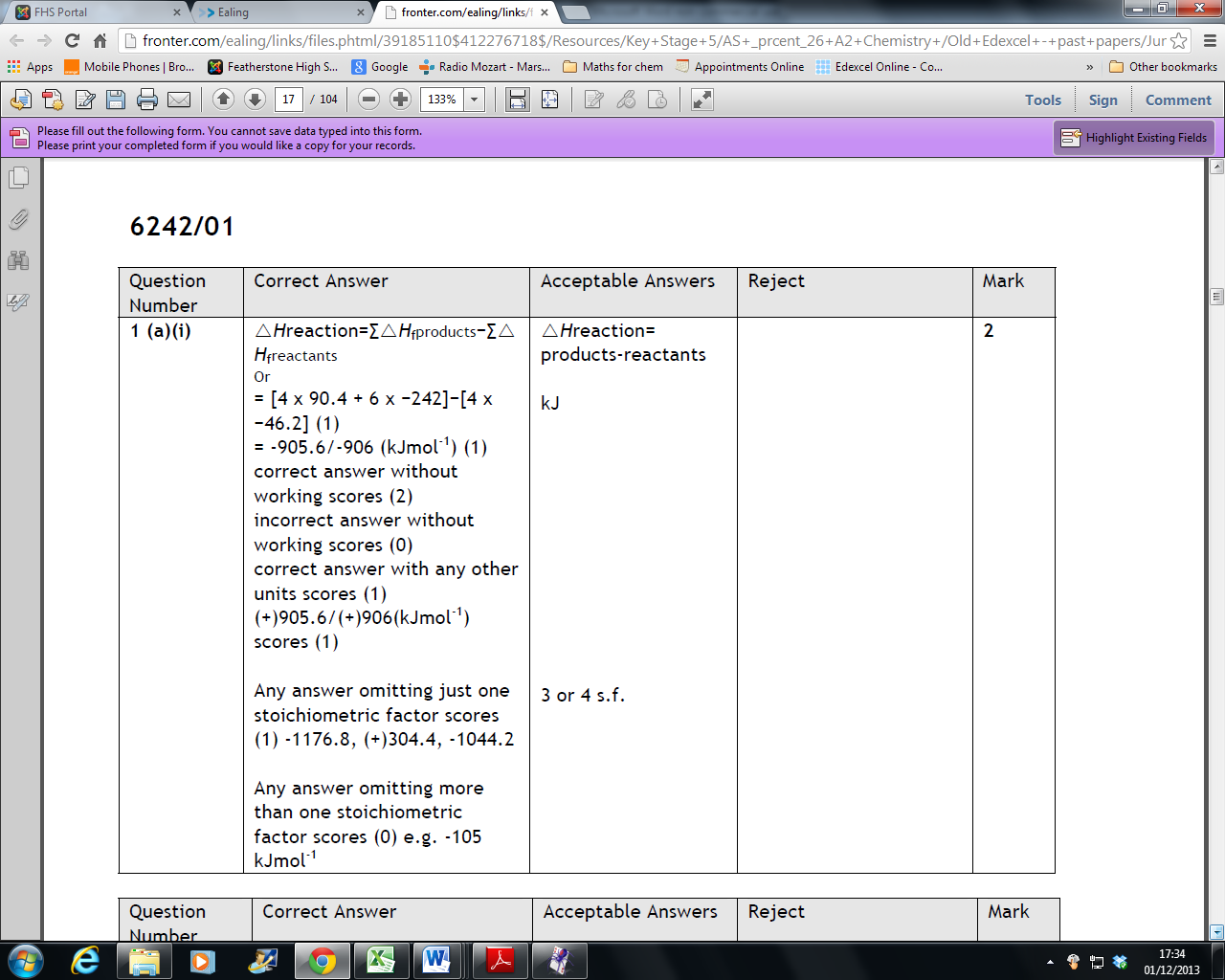 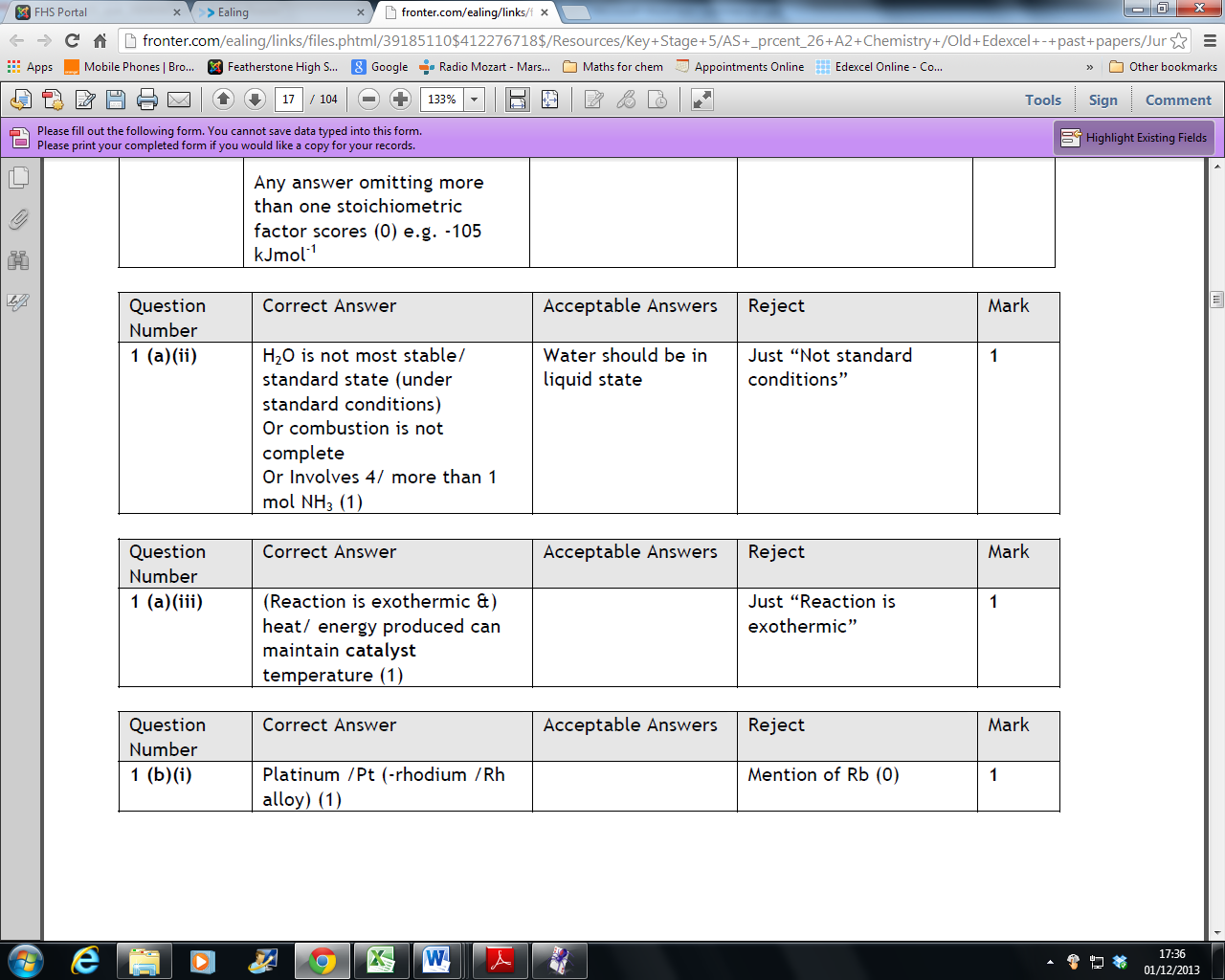 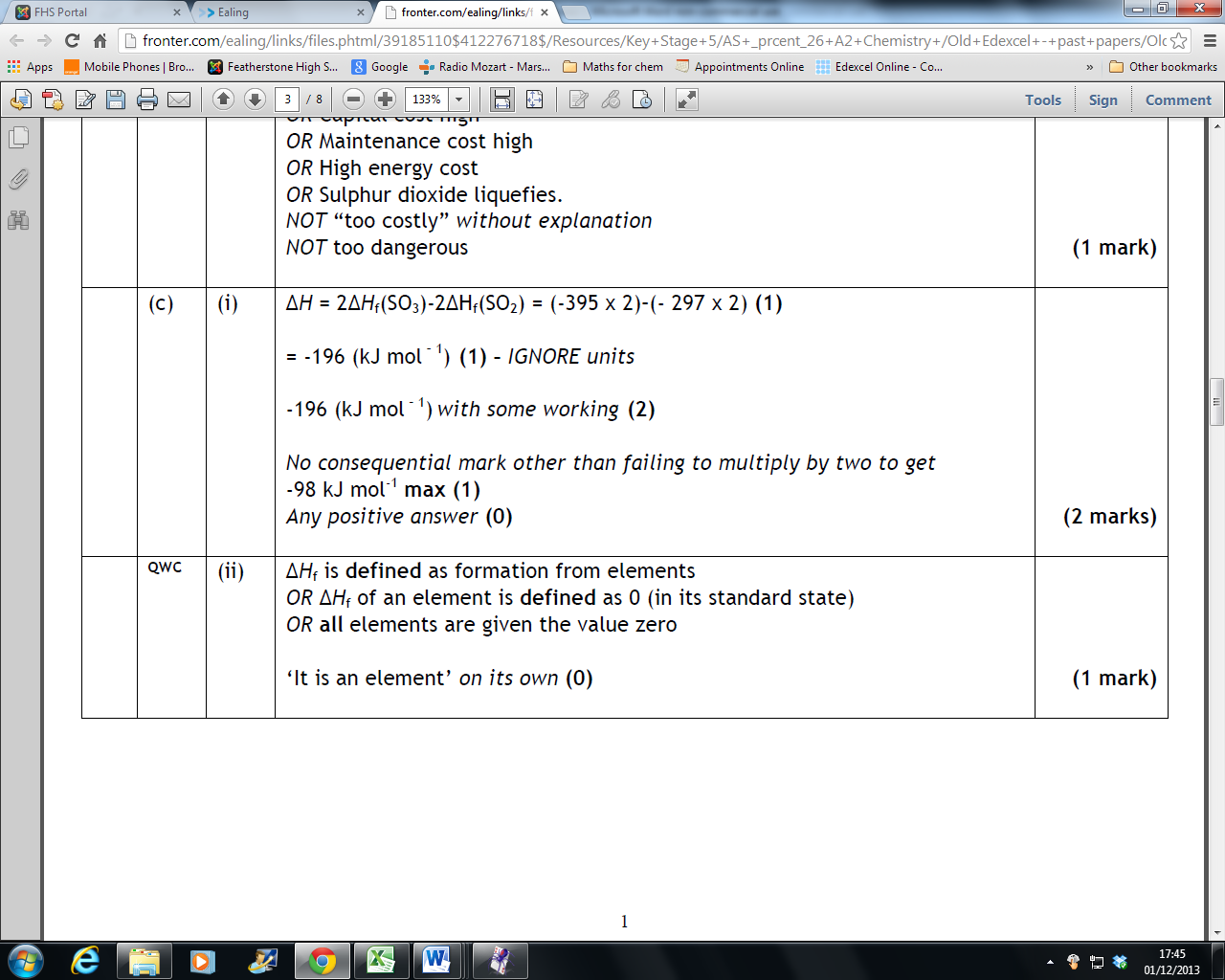 Old edexcel  Unit Test 2 January 2006Old edexcel Unit Test 2 June 2008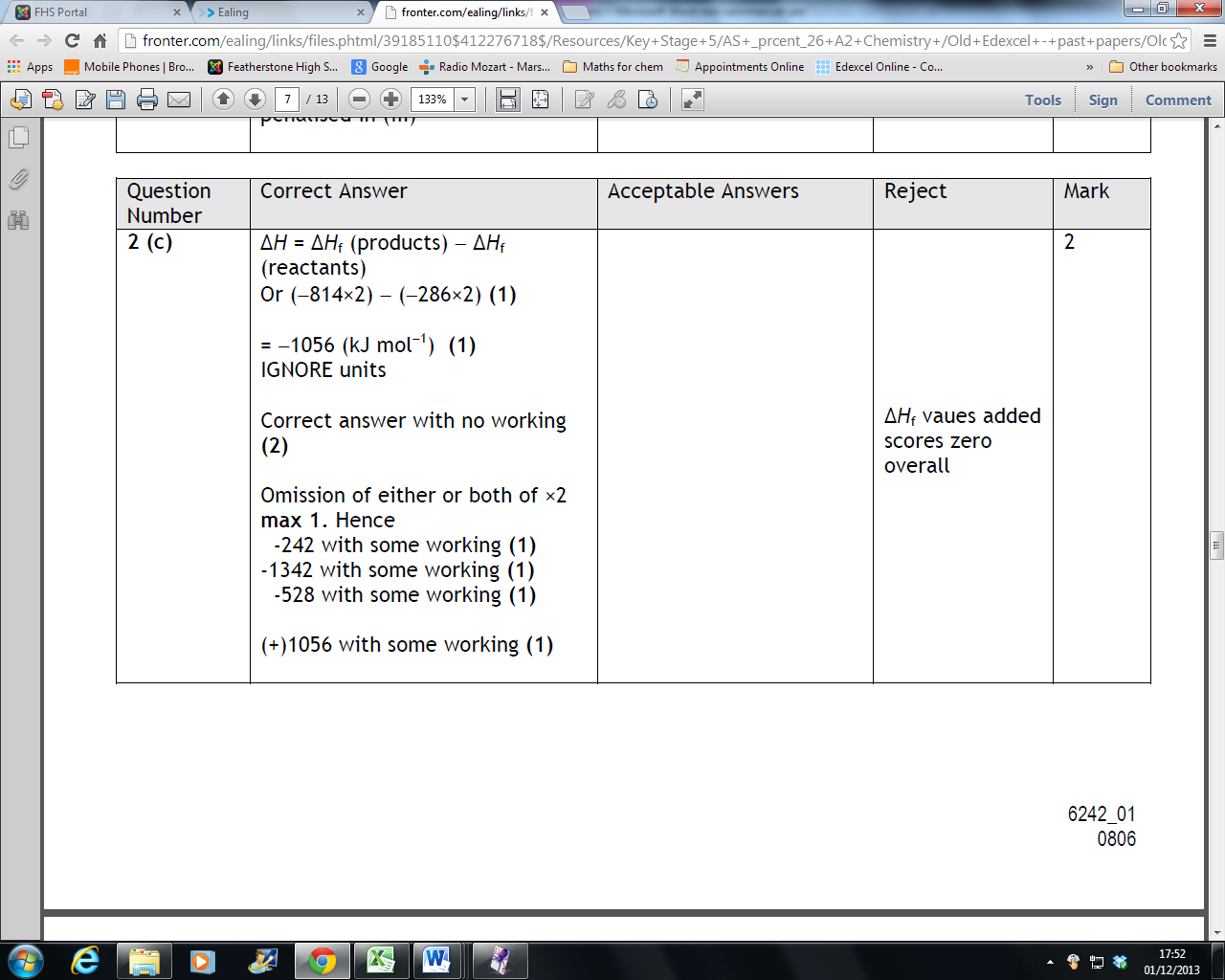 Old edexcel June 2006 Unit Test 2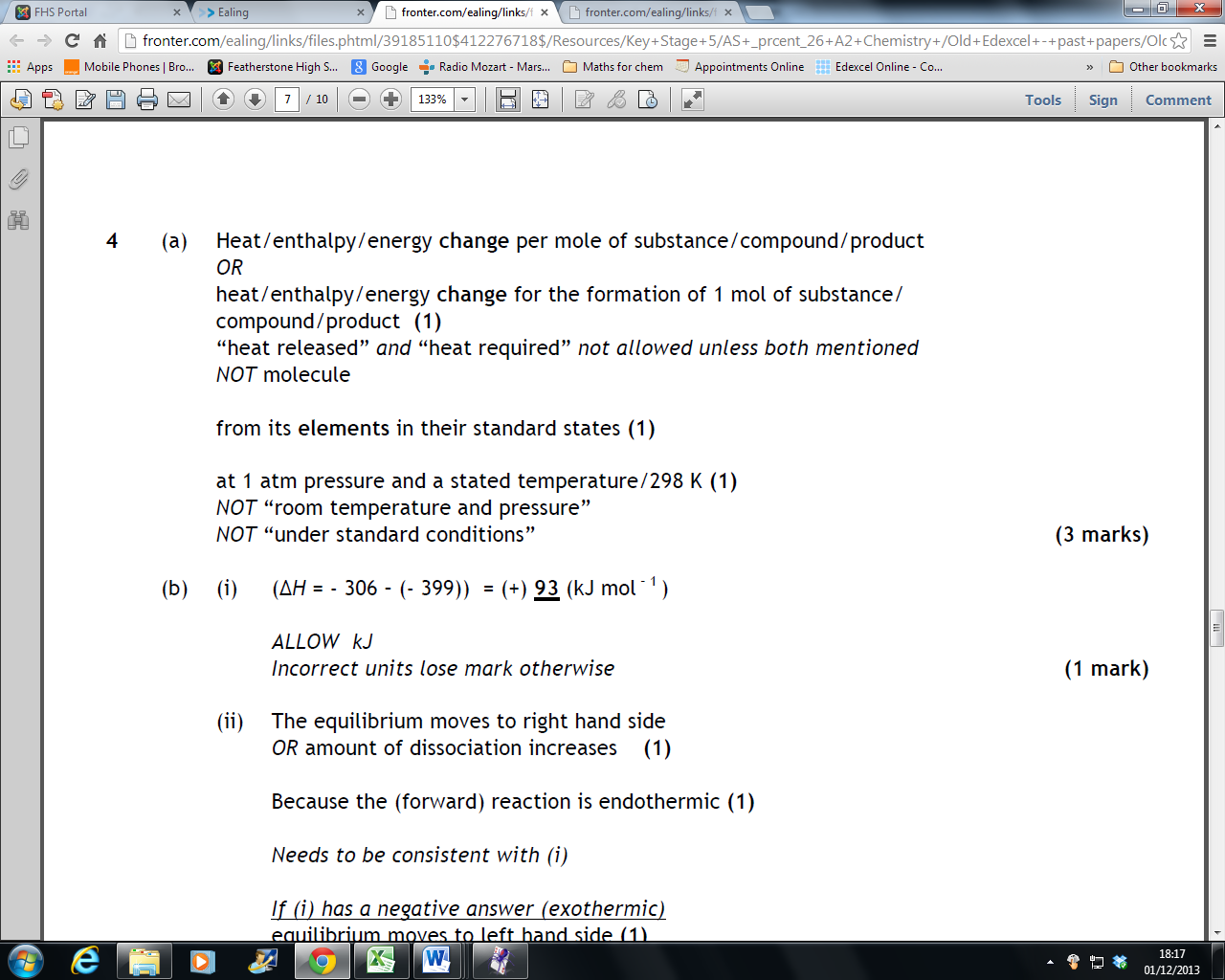 